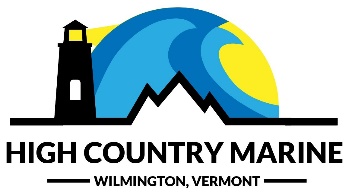 Please provide us with all of the following informationBoat Info:Year_______________					Name______________________________Model______________					Email______________________________Make_______________					Phone #____________________________Engine______________ 					WORK ORDERPlease check off the following work you are authorizing High Country to do:___________Date you are planning to use your boat for the first time. (boats that are stored with us)______ Summerize $115 an hour Labor- $135 Performance boats - $75 Waverunner             		This will include:Checking and topping off fluids Test and recharge BatteriesOn Water TestParts and fluids are separateRemoval and Disposal of shrinkwrap materials-$16 	_______General cleaning this includes: 	Interior vacuuming (cleaning time allotted 3 hours)		Application of 3M upholstery cleaner, Windex windows, Simple green all other surfaces		$175for boats up to 19ft ~ $225 for boats 20ft and up	_______Compound and Waxing –For Fiberglass only		$400 up to 19ft   ~    $525 20ft.and up		includes Labor and Materials	_______Pressure Wash -Interior /Exterior $200 up to 19ft ~ 20ft and up $250_______ Pressure Wash-Interior or Exterior $125(Circle one) up to 19ft ~ 20ft and up $175	______ Transportation. $75 Please provide us with instructions. I hereby authorize the above work to be done along with the necessary materials.I hereby authorize High Country’s employees to operate my boat for the purposes of testing and transporting.I hereby release High Country and its owners, agents and employees for any and all liability to the above equipment, while it is stored at High Country, 403 Rt. 9 West,  I also understand that High Country will not be held responsible for loss or damage to the unit (or articles left in or with the unit) in case of fire, theft, accident, inclement weather conditions or any other cause beyond our controlPlease note if you are not storing with us your boat must be removed from High Country no later than April 30A $150.00 fee will be charged starting May 1 and the 1st of each month thereafter for boats that have not signed up for summer storage ***exceptions will be made for I/O’s*****If you would like us to bill all work to your credit card please provide us with your:(You will be charged when the work has been completed) I hereby give High Country the permission to charge my credit card for the above services.Card #_________________________________ exp date___________v code_________Signature _______________________________Date_____________________ ____REMEMBER YOUR SIGNATURE IS REQUIRED, BEFORE ANY WORK CAN BE PERFORMEDHIGH COUNTRY MARINE403 RT. 9 WEST, P.O. BOX 1750, WILMINGTON VT. 05363   802-464-2108 Email: hcmarineoffice@gmail.com